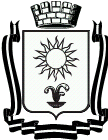 ПОСТАНОВЛЕНИЕАДМИНИСТРАЦИИ ГОРОДА – КУРОРТА  КИСЛОВОДСКАСТАВРОПОЛЬСКОГО КРАЯ  04.03.2021                  город - курорт  Кисловодск			№ 1721	Руководствуясь Гражданским кодексом Российской Федерации, Федеральным законом Российской Федерации от 06 октября 2003 года № 131-ФЗ «Об общих принципах организации местного самоуправления в Российской Федерации», Уставом городского округа города-курорта Кисловодска, администрация города-курорта Кисловодска ПОСТАНОВЛЯЕТ:	1. Признать утратившим силу постановление администрации города-курорта Кисловодска от 26.09.2012 №1028 «Об утверждении Административного регламента предоставления муниципальной услуги «Предоставление информации о порядке проведения конкурсов или аукционов на право заключения договоров аренды, договоров безвозмездного пользования, договоров доверительного управления имуществом, иных договоров, предусматривающих переход прав владения и (или) пользования в отношении муниципального имущества, и перечне видов имущества, в отношении которого заключение указанных договоров может осуществляться путем проведения торгов в форме конкурса».	2. Информационно-аналитическому отделу администрации города-курорта Кисловодска опубликовать настоящее постановление в городском общественно-политическом еженедельнике «Кисловодская газета» и разместить на официальном сайте администрации города-курорта Кисловодска в сети Интернет	3. Контроль за выполнением настоящего постановления возложить на председателя комитета имущественных отношений администрации города-курорта Кисловодска М.М. Войтова4. Настоящее постановление вступает в силу со дня его официального опубликования.Глава города-курорта Кисловодска                                                А.В. КурбатовО признании утратившим силу постановления администрации города-курорта Кисловодска от 26.09.2012 № 1028 «Об утверждении Административного регламента предоставления муниципальной услуги «Предоставление информации о порядке проведения конкурсов или аукционов на право заключения договоров аренды, договоров безвозмездного пользования, договоров доверительного управления имуществом, иных договоров, предусматривающих переход прав владения и (или) пользования в отношении муниципального имущества, и перечне видов имущества, в отношении которого заключение указанных договоров может осуществляться путем проведения торгов в форме конкурса»